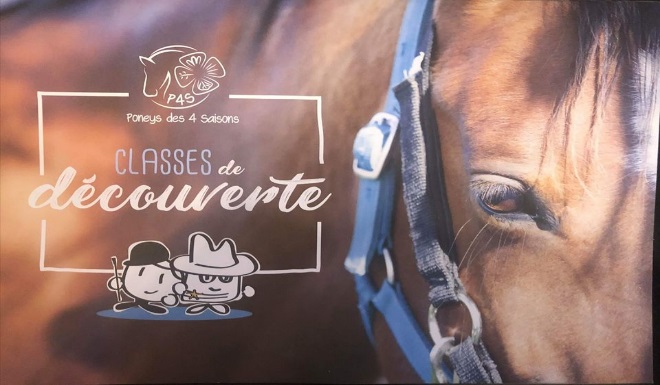 Nos sites sont présents sur les communes d’Épineau-les-Voves, Armeau, Gurgy, Mont-Saint-Sulpice (89) CDD Temps plein Secteur : Animation Diplôme : BEES 1°, BP JEPS mention équitation.L’entreprise : Poneys des Quatre Saisons Créée en 1976, elle regroupe quatre centres équestres essentiellement dédiés à l’équitation situés dans le département de l'Yonne, aux portes de la Bourgogne, à moins de 2 heures de Paris. Notre souhait au travers nos séjours est de mettre à la disposition des enfants un maximum d’éléments leur permettant de découvrir un nouvel environnement. Aussi l’équitation comme activité dominante correspond à un choix fondamental. En effet, le poney est à la dimension de l’enfant, un merveilleux compagnon lui permettant ainsi de mener à bien son expérience propre, d’exercer son intelligence, sa volonté, d’éveiller son sens des responsabilités, enfin d’acquérir les vraies valeurs qui contribueront à son épanouissement. L’objectif n’est pas de faire de nos enfants des champions, ni de « fabriquer » des professionnels du cheval mais d’aboutir à un éveil ; si l’enfant y a puisé le goût de l’art équestre c’est une bonne chose mais l’essentiel est ailleurs. Au-delà d’une initiation de qualité, il y a le souci primordial de la sécurité et de l’éveil. C’est pourquoi, nous avons été amenés à ne pas négliger les activités complémentaires pour permettre à chacun de manifester son intérêt à d’autres sources de vie.Description du poste :Au sein de notre organisme, sur un des sites du Poneys des Quatre Saisons dans le département de l’Yonne en Bourgogne (89), votre mission principale consistera à animer l’activité équestre pour des enfants de 4 à 17 ans en milieu scolaire et de vacances :-Vous assurez l’encadrement des activités tout en mettant en œuvre les séances pédagogiques en cohérence avec le projet éducatif de l’organisme et en adaptant les séances en fonction du public accueilli (niveau, âge, attentes) et des conditions climatiques.-Vous veillez à la sécurité du public et respectez la réglementation propre à l’activité et les directives du responsable des activités.-Vous participerez à l’entretien du poney-club -Vous serez en charge également des activités annexe de l’activité principale : sulky, voltige, ferme pédagogique, débourrage… Poste à pourvoir en CDD temps plein (mois de juillet et août)Rémunération : 1 769,60 € euros brut mensuel.Logement : sous condition mais possible sur place, nourri et blanchi.Description du profil :Titulaire d’un BPJEPS spécialité équitation ou d’un B.E.E.S 1° option équitation, vous possédez un excellent relationnel, vous avez un bon esprit d’équipe et vous savez vous adapter aux différents publics accueillis.Candidature à envoyer à p4srecrutement@orange.fr